Audience: RN, LPN and Allied Health Professionals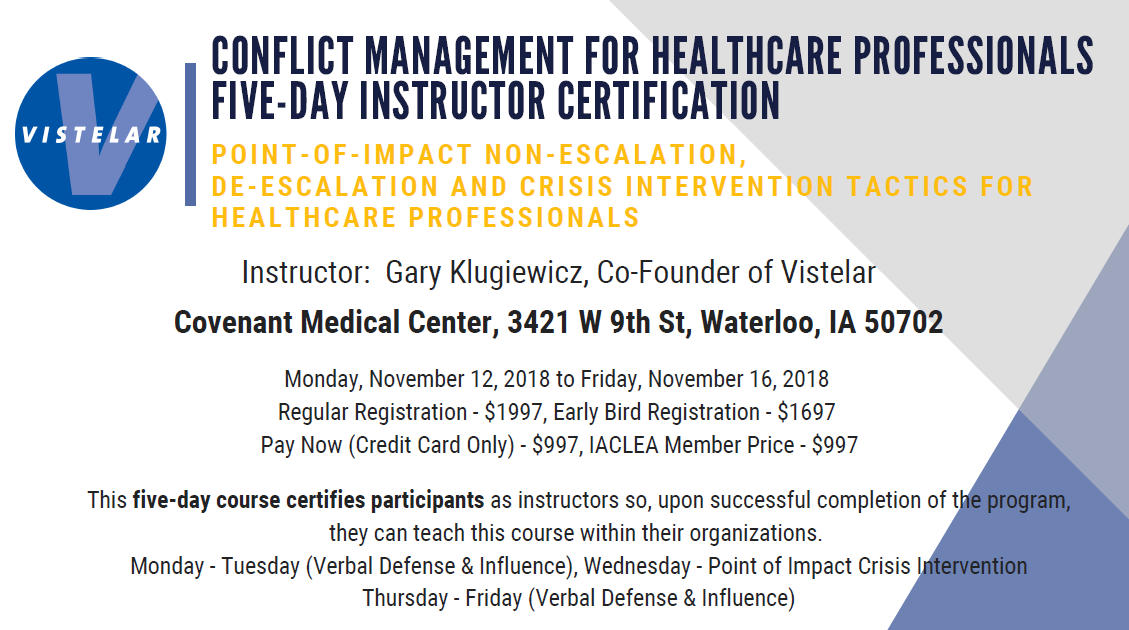 Objectives:Identify methods to reduce conflict or unnecessary escalation of situationsReview the 6 C's of Conflict ManagementDefine and demonstrate the persuasion sequence in verbal de-escalationManage verbal abuse in a confident and professional mannerEngage in difficult conversations and mediate positive outcomesDefine and demonstrate how to de-escalate conflict effectivelyMaintain personal and patient safety during crisis situationsRecognize action steps when word-based tactics fail to resolve conflictNursing Continuing Education:  33.0 Nursing Contact Hours provided by Iowa Board of Nursing Provider #128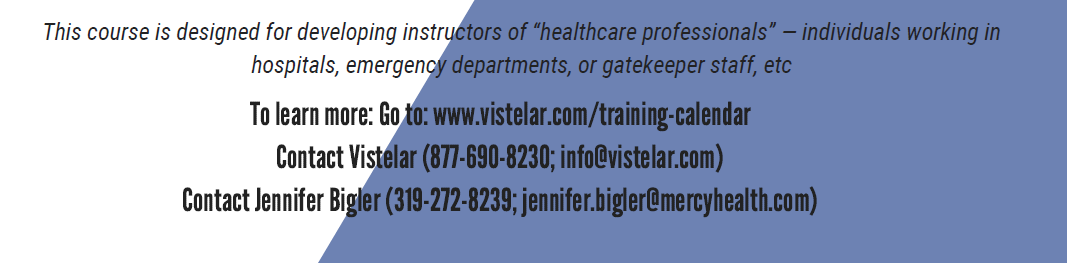 